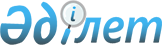 О внесении изменений в единую Товарную номенклатуру внешнеэкономической деятельности Евразийского экономического союза в связи с внесением изменений в единую Товарную номенклатуру внешнеэкономической деятельности Содружества Независимых ГосударствРешение Коллегии Евразийской экономической комиссии от 7 марта 2023 года № 24.
      В соответствии со статьей 45 Договора о Евразийском экономическом союзе от 29 мая 2014 года, статьей 19 Таможенного кодекса Евразийского экономического союза и в связи с изменениями международной основы единой Товарной номенклатуры внешнеэкономической деятельности Евразийского экономического союза (Решение Совета руководителей таможенных служб государств – участников СНГ от 9 декабря 2022 г. № 1/75) Коллегия Евразийской экономической комиссии решила:
      1. Внести в единую Товарную номенклатуру внешнеэкономической деятельности Евразийского экономического союза, утвержденную Решение Совета Евразийской экономической комиссии от 14 сентября 2021 г. № 80, следующие изменения: 
      а) бескодовую подсубпозицию после субпозиции 8112 92 ТН ВЭД ЕАЭС исключить;
      б) наименование подсубпозиции 8112 92 210 ТН ВЭД ЕАЭС изложить в следующей редакции:
      "– – – отходы и лом:";
      в) наименование подсубпозиции 8112 92 210 1 ТН ВЭД ЕАЭС изложить в следующей редакции:
      "– – – – германий";
      г) наименование подсубпозиции 8112 92 210 8 ТН ВЭД ЕАЭС изложить в следующей редакции:
      "– – – – прочие";
      д) наименование бескодовой подсубпозиции после подсубпозиции 8112 92 210 8 ТН ВЭД ЕАЭС изложить в следующей редакции:
      "– – – прочие:";
      е) наименование подсубпозиции 8112 92 410 0 ТН ВЭД ЕАЭС изложить в следующей редакции:
      "– – – – ниобий (колумбий)";
      ж) наименование подсубпозиции 8112 92 810 0 ТН ВЭД ЕАЭС изложить в следующей редакции:
      "– – – – индий";
      з) наименование подсубпозиции 8112 92 890 0 ТН ВЭД ЕАЭС изложить в следующей редакции:
      "– – – – галлий";
      и) наименование подсубпозиции 8112 92 910 ТН ВЭД ЕАЭС изложить в следующей редакции:
      "– – – – ванадий:";
      к) наименование подсубпозиции 8112 92 910 1 ТН ВЭД ЕАЭС изложить в следующей редакции:
      "– – – – – ванадий-алюминиевая лигатура для производства титановых слитков, сплавов и слябов5)";
      л) наименование подсубпозиции 8112 92 910 9 ТН ВЭД ЕАЭС изложить в следующей редакции:
      "– – – – – прочий";
      м) наименование подсубпозиции 8112 92 950 0 ТН ВЭД ЕАЭС изложить в следующей редакции:
      "– – – – германий".
      2. Настоящее Решение вступает в силу по истечении 30 календарных дней с даты его официального опубликования.
					© 2012. РГП на ПХВ «Институт законодательства и правовой информации Республики Казахстан» Министерства юстиции Республики Казахстан
				
      Председатель КоллегииЕвразийской экономической комиссии 

М. Мясникович
